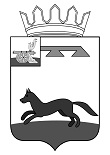 СОВЕТ ДЕПУТАТОВКОРЗОВСКОГО СЕЛЬСКОГО ПОСЕЛЕНИЯХИСЛАВИЧСКОГО РАЙОНА СМОЛЕНСКОЙ ОБЛАСТИ	РЕШЕНИЕ	от 16 апреля 2020 года	              №6«Об исполнении бюджета Корзовскогосельского поселения  Хиславичского районаСмоленской области за 2019 год»         Заслушав информацию и рассмотрев материалы представленные старшим менеджером Администрации Корзовского сельского поселения Хиславичского района Смоленской области об исполнении бюджета за 2019 год. Совет депутатов Корзовского сельского поселения Хиславичского района Смоленской области Р е ш и л :1. Одобрить основные характеристики бюджета Корзовского сельского поселения Хиславичского района Смоленской области за 2019 год:1) общий объем доходов бюджета Корзовского сельского поселения Хиславичского района Смоленской области за 2019 год в сумме                              5450,6 тыс. рублей, в том числе объем безвозмездных поступлений в сумме 4206,6 тыс. рублей, из которых объем получаемых межбюджетных трансфертов – 4206,6 тыс. рублей;			2) общий объем расходов бюджета Корзовского сельского поселения Хиславичского района Смоленской области за 2019 год в сумме                             6689,7 тыс. рублей; 3) дефицит бюджета Корзовского сельского поселения Хиславичского района Смоленской области за 2019 год в сумме 1239,2  тыс. рублей, что составляет 99,6% от утвержденного общегодового объема доходов без учета безвозмездных поступлений.2. Утвердить источники внутреннего финансирования дефицита бюджета  Корзовского сельского поселения Хиславичского района Смоленской области за 2019 год согласно приложения 1 к настоящему решению. 3. Утвердить в бюджете сельского поселения поступление собственных доходов за 2019 год в сумме 1244,0 тыс. руб. согласно приложения 2 к настоящему решению.- налоговые доходы в сумме 1049,7 тыс. руб.;- неналоговые доходы в сумме 194,3 тыс. руб.4. Утвердить в составе расходов бюджета Корзовского сельского поселения Хиславичского района Смоленской области дорожный фонд за 2019 год в сумме 473,9 тыс. рублей согласно приложения 3 к настоящему решению.5. Утвердить безвозмездные поступления в бюджет Корзовского сельского поселения Хиславичского района Смоленской области за 2019 год в сумме   4206,5 тыс. рублей согласно приложения 4 к настоящему решению.6. Утвердить Распределение бюджетных ассигнований по разделам, подразделам, целевым статьям (муниципальным программам и не программным направлениям деятельности) группам и подгруппам видам расходов классификации расходов бюджета Корзовского сельского поселения Хиславичского района Смоленской области за 2019 год согласно приложения 5 к настоящему решению.7. Утвердить ведомственную структуру расходов бюджета Корзовского сельского поселения Хиславичского района Смоленской области за 2019 год согласно приложения 6 к настоящему решению.8. Утвердить объем бюджетных ассигнований на финансовое обеспечение реализации муниципальных программ Корзовского сельского поселения Хиславичского района Смоленской области за 2019 год в сумме                              5963,3 тыс. рублей согласно приложения 7 к настоящему решению.9. Утвердить в составе бюджета 	Корзовского сельского поселения Хиславичского района Смоленской области общий объем иных межбюджетных трансфертов на осуществление части полномочий по решению вопросов местного значения в соответствии с заключенными соглашениями за 2019 год в сумме              17,3 тыс. рублей.10. Настоящее решение опубликовать в газете «Хиславичские известия». Глава муниципального образованияКорзовского сельского поселения	Хиславичского района Смоленской области                              Е. Н. Антоненков 